Csongrád Város Polgármesterétől												„M”Száma: Fjl/169-19/2020Témafelelős: Dr. Juhász László/Bartáné Kocsis AndreaELŐTERJESZTÉSCsongrád Városi Önkormányzat Képviselő-testületének2020.augusztus 27-i üléséreTárgy: Csongrád Városi Önkormányzat 2020-2024. évre szóló kiegészített Gazdasági programja és fejlesztési terveTisztelt Képviselő-testület! A Képviselő-testület 2020. június 24-én tárgyalta első olvasatban a város 2020-2024 évre szóló Gazdasági programját és fejlesztési tervét. A 45/2020 (VI.24.) Önk. határozat alapján a program véleményezésre és kiegészítésre megküldésre került a városban működő szervezetek, civil egyesületek számára. A megkeresett szervezetektől érkezett, illetve a 2020. június 24-i testületi ülésen elhangzott észrevételekkel, javaslatokkal a program kiegészítésre került.A beérkezett javaslatokat beküldő intézményeknek, személyeknek köszönjük az aktív részvételét a program elkészítésében.Határozati javaslatCsongrád Városi Önkormányzat képviselő testülete megtárgyalta a „Csongrád Városi Önkormányzat 2020-2024. évekre szóló kiegészített Gazdasági programja és fejlesztési terve” című előterjesztést és az alábbi döntést hozza:A képviselő testület elfogadja az előterjesztés mellékletét képező Csongrád Városi Önkormányzat 2020-2024. évekre szóló Gazdasági programját és fejlesztési tervét.Határidő: azonnalFelelős: Bedő Tamás polgármesterErről jegyzőkönyvi kivonaton értesítést kap: 1./ képviselő testület tagjai2. /Bedő Tamás polgármester3./ Fejlesztési, Vagyongazdálkodási és Üzemeltetési Iroda és az általa érintettekCsongrád, 2020.08.18.																Bedő Tamás																polgármester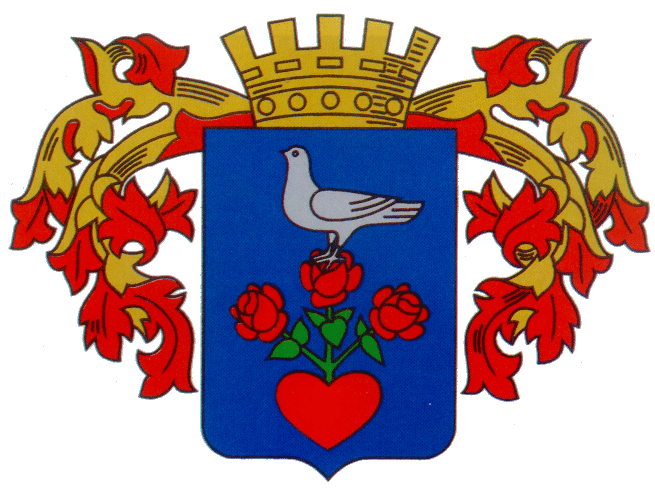 Csongrád Városi Önkormányzat 2020-2024. évekre szóló Gazdasági programja és fejlesztési terve				Csongrád, 2020. augusztus 18.                              Csongrád Városi Önkormányzat                                2020-2024. évekre szóló Gazdasági programja és fejlesztési terveTartalomjegyzék1. Bevezetés	32. Helyzetértékelés	32.1. Előzmények, jogszabályi háttér, gazdasági program készítési kötelezettség.	32.2. A város földrajzi elhelyezkedése, adottságai	42.3. Az Európai Unió prioritásai 2024-ig	52.4. Országos fejlesztési programok	52.5. Megyei fejlesztési programok	63. Stratégiai célok, fejlesztési alapelvek	63.1. Stratégiai célok	63.2. Jövőkép	63.3. Prioritások	74. SWOT analízis	95. Fejlesztési programok 2020-2024	125.1 Gazdaságfejlesztés	125.2 Környezetvédelem	145.3 Turizmus és városmarketing	145. 4 Egészségügy - egészségturizmus, egészségmegőrzés	165.5 Ingatlan- és közterület fejlesztések, lakásállomány	175.6.Oktatás-, Ifjúságpolitika	215.7. Sport és kulturális élet	215. 8. Közösségfejlesztés és együttműködés	225.9. Információs társadalom feltételeinek javítása	235.10. Korábbi évek megvalósult és áthúzódó fejlesztései	246. Pénzügyi és vagyoni helyzetelemzés	256.1 Az Önkormányzat gazdálkodása	256.2 Vagyongazdálkodás, vagyonhasznosítás, önkormányzati tulajdonú gazdasági társaságok.	266.3 Adó- és forrásszerzési politika	286.4 Pénzügyi és vagyoni helyzetelemzés	291. BevezetésCsongrád Városi Önkormányzat 2015-2019. évekre szóló gazdasági- és munkaprogramja a meglévő értékeinket jobban kihangsúlyozó, pályázati fejlesztési lehetőségekben rejlő erőforrások kiaknázására épülő terv volt. Az abban foglalt elsősorban infrastrukturális fejlesztések nagy része pályázati forrás segítségével megvalósult. A 2020-2024. évekre szóló munkaprogram egy fenntartható, a beruházások eredményeként megújult ingatlanok ésszerű és hasznos üzemeltetését ezzel együtt Csongrád Város vonzerejének és potenciáljának fejlesztését hangsúlyozza.2. Helyzetértékelés2.1. Előzmények, jogszabályi háttér, gazdasági program készítési kötelezettség.A Gazdasági Program összeállításának kötelezettségét a „Magyarország helyi önkormányzatairól” szóló 2011. évi CLXXXIX. törvény határozza meg. Az Mötv. 116.§-ban részletezett tartalmú gazdasági program igazodhat a választási ciklusokhoz, de - a Képviselő-testület döntésétől függően - ennél hosszabb időtávra is szólhat. Jelen Gazdasági- és Munkaprogramot a Képviselő-testület megbízatásának időtartamára állítottuk össze, de egyes megfogalmazott célok túlmutatnak a jelenlegi cikluson.A program tartalmazza az önkormányzat céljait, a célok elérését szolgáló kötelező és önként vállalt feladatokat, amelyek igazodnak a helyi társadalmi, környezeti, gazdasági adottságokhoz és a településfejlesztési koncepcióhoz. Tartalmazza a folyamatban levő beruházásokat, az új fejlesztési elképzeléseket, a munkahelyteremtés feltételeinek elősegítését, a településfejlesztési és adópolitika céljait, az egyes közszolgáltatások biztosításának és színvonalának javítására irányuló megoldásokat, feltételeket, a térségi önkormányzatokkal és a gazdasági társaságokkal való együttműködést, a támogatáspolitikát és a városüzemeltetési célokat.A program előkészítéséhez áttekintettük a korábbi programokat, elemeztük a működés és fejlesztés terén kialakult helyzetet, egyben értékeltük azokat.  Az anyagban SWOT analízissel bemutatjuk az önkormányzat belső feltételrendszerének gyengeségeit, erősségeit, külső környezetének lehetőségeit és veszélyeit. Ezeket figyelembe véve lehetőség van az erősségeket megtartó, növelő, gyengeségeket csökkentő és a lehetőségeket kihasználó terv készítésére, elfogadására.A gazdasági program, fejlesztési terv helyi szinten meghatározza mindazokat a célkitűzéseket és feladatokat, amelyek a helyi önkormányzat költségvetési lehetőségeivel összhangban, a helyi társadalmi, környezeti és gazdasági adottságok átfogó figyelembevételével a helyi önkormányzat által nyújtandó feladatok biztosítását, színvonalának javítását szolgálják. A gazdasági program, fejlesztési terv –a megyei területfejlesztési elképzelésekkel összhangban – tartalmazza, különösen: az egyes közszolgáltatások biztosítására, színvonalának javítására vonatkozó fejlesztési elképzeléseket. A gazdasági programot, fejlesztési tervet a képviselő-testületnek az alakuló ülést követő 6 hónapon belül kell elfogadni. Jelen fejlesztési terv készítésekor a fennálló járványügyi helyzet miatt a terv elfogadására várhatóan később kerül sor. A 27/2019 (XI.22.) önkormányzati rendelet Csongrád Városi Önkormányzat Szervezeti és Működési Szabályzatáról 14. §-a szerint a program elkészítéséhez a polgármester kikéri a városban működő civil szervezetek, kamarák, érdekvédelmi szervezetek és jelentősebb gazdálkodó szervezetek véleményét. A gazdasági és munkaprogram elfogadásáról a képviselő-testület minősített többséggel dönt. 2.2. A város földrajzi elhelyezkedése, adottságaiCsongrád a Nagyalföld déli részén, közvetlenül a Tisza és a Hármas-Körös összefolyása fölött terül el. Közigazgatási területe , belterülete , külterület , zártkert . A várost elszórtan tanyás ingatlanok veszik körül. A Tisza és annak holtágai ma is meghatározó jelentőségűek az itt élő emberek életében.A vidék évi középhőmérséklete , az évi csapadékátlag  körül mozog.Csongrádon a 2020. jan.1-jei adatok szerint 16511 fő az állandó lakosok száma, sajnos évek óta fogyó tendenciával.Lakosság száma:2015.01.01.:       171542016.01.01.:       169532017.01.01.:       168562018.01.01.:       167492019.01.01.:       166352020.01.01.:       16511Házasságkötések száma:2015.			  672016.			  772017.			1012018.			1122019.			1252020.05.31.-ig	  50Született gyermekek száma:2015. 		        122   2016.                       1432017.                       1522018.                       1302019.                       1552020.05.19.-ig	       48Csongrád városa az E-5-ös útról a 451-es úton közelíthető meg Kiskunfélegyháza felől. Szeged felől két úton is elérhető: Hódmezővásárhely-Szentes, valamint Sándorfalva-Baks-Csanytelek. Ez utóbbi a rövidebb és a néhány évvel ezelőtti felújítás következtében már jó minőségű, néhány rövidebb szakasz kivételével.Az infrastruktúra – az út-, víz-, elektromos, távközlési és csatornahálózat – minden gazdasági tevékenység alapja, így a turizmus sem lehet meg nélküle. Csongrádra és környékére is jellemző az országos tendencia, azaz a fejlesztés mellett a meglévő infrastruktúra korszerűtlensége. Az utóbbi évek fejlesztései között szerepelt az úthálózat és csapadékhálózat korszerűsítése. Az ivóvíz-ellátás a város egész területén megfelelő, ugyanez mondható el a gázszolgáltatásról, illetve az áramszolgáltatásról is. A szennyvíz kezelésének problémáját az elkészült csatornahálózat oldotta meg, a telep bővítése és korszerűsítése jelenleg is zajlik A város közlekedési adottságai jók, a tájékozódást információs és közlekedési táblák segítik.A város közművelődését a város önkormányzata által fenntartott Művelődési Központ és Városi Galéria, a 2002-ben átadott és 2013-ban a Tari László Múzeummal összevont Csongrádi Információs Központ Csemegi Károly Könyvtár és Tari László Múzeum (CSIK), a felújított bokrosi Művelődési Ház és fiókkönyvtár, a (megye fenntartásában működő) Levéltár intézmények látják el.Meg kell említenünk az intézmények között a ma már nemzetközi hírnévnek örvendő Csongrádi Alkotóházat, a Gróf Széchenyi István Általános Iskola helytörténeti gyűjteményét is. Nevezetes művészeti és kulturális események a képzőművészeti kiállítások, a komolyzenei hangversenyek, a képzőművészeti alkotótáborok. Nemzetközi hírnévnek örvend az ALFÖLD Néptánc Együttes, a Fesztiválzenekari címmel rendelkező Csongrádi Fúvószenekar és komoly ismertségnek örvend a Csongrádi Kamarakórus, a Faludy irodalmi műhely, a Röpülj Páva Kör, a Csongrádi Színtársulat is.A turizmus tekintetében kiemelkedő a Belváros, ma is jelentős néprajzi és történeti értéket képvisel, ezért a hajdani halászfalu egy részét a műemlékvédelem 1975-ben országos védelem alá helyezte. Az ott található halászházak közül 7 db a régi mesterségek (bor és kovácsműhely, fazekas-, fafaragó-, kosárfonó-, halász házak, hagyományok (mézeskalács-, textiles ház) bemutatására vált alkalmassá, növelve ezzel városunk turisztikai vonzerejét.A Tisza árterén található bencés Ellés-parti monostor romjai és környéke 2014. év során felújításra került, így látogathatóvá vált a nagyközönség számára. Csongrádot, a „vizek és parkok városát”, 1984-ben a Magyar Turisztikai Társaság a városfejlesztésért, a hagyományok ápolásáért Hild János emlékéremmel tüntette ki.Csongrád turisztikai vonzerői között kiemelkedően fontos a Körös-toroki üdülőterület. A Csongrádi Gyógyfürdő és Uszoda 2015-ben újult meg. Új gyógyászati részleg épült, egyebek mellett gyógymedencével korszerű gépészeti berendezésekkel, eszközökkel, wellness részleggel, 400 m2-es szabadtéri élménymedencével bővült a szolgáltatások köreA város 1987-ben Rómában elnyerte a Szőlő és a bor nemzetközi városa címet. Legjellemzőbb borfajták a Cabernet, a Kékfrankos, a Zweigelt és a Kadarka. A műszaki emlékek közül feltétlenül említést érdemel a pontonhíd, (Fahíd) mely sajátosan, pontonokon áll és nyitható, csukható. Ez köti össze a várost a Köröstől északra fekvő Tiszán-túli területekkel: Csépa, Szelevény, Tiszasas stb. Új eddig nem említett, feledésbe merült, azonban 2014. évben felújított és látogatható Zsidó temető is gazdagítja a város turisztikai kínálatát.Csongrád épített környezete a festői szépségű Tisza partján és annak holtágai között fekszik, ami tovább növeli e város értékeit, amire méltán büszkék vagyunk, mely számos értéket rejt és kínál a településen élők és a városba érkezők számára.Csongrád 3 kistáj határán helyezkedik el (Tiszaföldvár – Szegedi-ártér, Bokrosi-homokhát, Kiskunsági löszöshát) – ezért változatos természeti értékekkel bír. Számos Nemzeti Ökológiai Hálózatba eső terület található Csongrádon, amelyek közül helyi védett a Csongrád Nagyréti Természetvédelmi Terület, országosan védett a Konyaszéki-puszta. E védett természeti területek részei a NATURA 2000 hálózatnak is, hasonlóan a Tisza és a Hármas-Körös Csongrád közigazgatási területére eső csaknem teljes hullámteréhez (lásd Bokros-puszta), illetve a Bokrosi Kis és Nagy Sós-tóhoz.Csongrád értékeit mutatja be a Csongrádi Értéktár Bizottság által gondozott www.csongradertektar.hu weboldal, ahol folyamatosan bővülő anyaggal a fent felsorolt értékeink többsége (témakörök: kulturális örökség, agrár- és élelmiszergazdaság, épített környezet, egészség- és életmód, természeti környezet, ipari- és műszaki megoldások) fellelhető képek és hasznos gyakran érdekes információk kíséretében. 2.3. Az Európai Unió prioritásai 2024-ig Az elmúlt években világunk egyre nyugtalanabbá és összetettebbé vált, és a változások is felgyorsultak. Ez egyszerre jár lehetőségekkel és kihívásokkal. Az elkövetkezendő öt évben az Unió e változékony környezetben az európai modell erősségeire építi stratégiáját. A következő négy kiemelt területre összpontosítva kívánja hatékonyan formálni Európa jövőjét és megőrizni a kontinens életformáját.a polgárok és a szabadságok védelmeerős és életteli gazdasági bázis kialakításaa klímasemleges, zöld, méltányos és szociális Európa megvalósításaaz európai érdekek és értékek előmozdítása a globális színtéren.2.4. Országos fejlesztési programokAz Országos Fejlesztési és Területfejlesztési Koncepció (továbbiakban: OFTK) a következő fejlesztési területekre helyezi a hangsúlyt a 2030-ig terjedő időszakra.Nemzetgazdasági stabilitást és növekedést, valamint társadalmi jólétet és felzárkóztatást egyaránt segítő gazdasági megújulás elősegítése, ennek keretében a hazai termelő gazdaság és a hazai vállalkozások megerősítése, külpiaci és belföldi versenyképességük javítása, a helyi gazdaság élénkítése.A gyarapodás társadalmi tényezőinek a biztosítása, így a kutatás-fejlesztés, innováció, az oktatás, felsőoktatás, szakképzés, munkakultúra, a lakosság egészségügyi állapotának javítása, további helyi közösségek segítése a helyi, térségi fejlesztési programok megvalósításában.Természeti erőforrásokkal való fenntartható gazdálkodás, az élővilág és tájaink sokszínűségének megőrzése, környezetünk védelme.2.5. Megyei fejlesztési programokCsongrád Megye Területfejlesztési Koncepciója az Uniós és Országos prioritásokhoz illeszkedve részletezi a megye átfogó 2030-ra előirányzott jövőképét és azok megvalósításához rendelt célokat, melyek a következők:Hármas határ menti városhálózati csomóponti térségKlímaváltozásra reagáló innovatív gazdasági és erőforrás-gazdálkodásVállalkozó kedvű, jól képzett társadalomra épülő kooperáló gazdaság a megyei húzóágazatok bázisánAz átfogó célok mentén három stratégiai cél és négy specifikus stratégiai cél jelenik meg a megyei koncepcióban, melyek megvalósítása során Csongrád város vonatkozásában is konkrét elképzelések találhatók, melyek részletezése megjelenik a gazdasági és munkaprogramban is.3. Stratégiai célok, fejlesztési alapelvek  3.1. Stratégiai célokA hazai és Európai Uniós támogatások igénybevétele érdekében az Önkormányzatnak szükség van a tudatos, átgondolt tervezésre. A tervezési munka során a rövid és középtávú fejlesztési dokumentumok mellett szükségszerű a hosszú távú startégi kidolgozása, amely a fejlődés irányára fókuszál a költségvetési lehetőségek figyelembevétele mellett. Továbbá a helyi potenciál felmérése és tudatos szervezése elengedhetetlen a hosszú távú stratégia lépésenkénti megvalósítása érdekében. A helyi értékek felismerése és tudatosítása a célok eredményes elérésének alapja.3.2. JövőképA várost 10–15 év múlva a jelen tervben megfogalmazottak megvalósítása esetén az alábbiak jellemzik majd:gazdaságilag stabil, mérsékelten növekvő kisvárosmezővárosi szerepe mellett természeti értékeit hangsúlyozó a turisztikai szektorban növekvő figyelmet kapó település, érétkeit ismerő és az értékekben fejlődést látó partnerségben lévő közösségi kapcsolatokat ápoló és bővítő várospartnerségben beruházásokat ösztönző terület, ahol növekvő számú fiatal lakosság mellett alacsony munkanélküliség jellemzőjó minőségű közúton és vasútón könnyen megközelíthető, országosan ismert, egyedi kisvárosfelújított önkormányzati ingatlanok funkcionális hasznosítása és a környezeti adottságok együttese által támogatott turisztikai attrakciókban bővelkedő, vendégcsalogató településa gazdasági és a civil szférával való partneri kapcsolat multiplikátor hatása megerősíti a turisztikai szektor versenyképességétképzett, a város fejlesztésében részt vállaló szakemberekkel kapcsolatot kiépítő várossokoldalú és tudatos városmarketing hatására egy pezsgő, vonzó kisváros, turisztikai gyöngyszem, új célállomásegészséges és egészségtudatos lakosság3.3. Prioritások GazdaságfejlesztésA városban működő vállalkozások helyben tartása, támogatásaMunkahelyteremtés elősegítése vállalkozási együttműködések és gyakornoki program általA bevételek és kiadások hosszú távú egyensúlyának megteremtése, likviditás biztosítása.A projektek által létrehozott értékek gondozása, üzemeltetése megfelelő hasznosítás mellettIgényekhez igazított oktatás szervezés, gyakornok képzésKözszolgáltatások elérhetőségének javítása, modernizálásaAz önkormányzati tulajdonú gazdasági társaságok racionális működése.Ipari park bővítése, fejlesztéseKörnyezet és természetbarát, a klímaváltozáshoz alkalmazkodó – azt és annak negatív hatásait csökkentő gazdaságA helyi természeti és táji adottságokat figyelembe vevő gazdaságKörnyezetvédelemúj termálkút fúrásanapelem park létesítéseintézmények tudatos energiagazdálkodása, napelemek elhelyezéseTermészeti területek, élőhelyek természetességének megőrzése, javításaHagyományos táji tudás megtartásaKörnyezet és természetbarát gazdálkodás és gazdaságfejlesztésKlímaváltozáshoz alkalmazkodó, annak negatív hatásait csökkentő vízgazdálkodásTalaj, víz, levegő szennyeződés mérsékléseHulladékcsökkentés, átgondoltabb hulladékgazdálkodásKörnyezettudatos nevelésTurizmus és városmarketing:Élhető város. A környezeti adottságok megőrzése, fejlesztése.Környezettudatos nevelésRendezett közterületek kialakítása (körforgalmak, Temető)Befektetési szemlélet gondozása a környezeti szempontok menténÉrtékeink hangsúlyozása, bemutatása (Csongrádi Települési Értéktár)Vendégek komfortérzetének javítása.Egészségturizmus, egészségmegőrzésHatáron átnyúló gyógyvíz alapú egészségközpont létrehozása, szolgáltatások fejlesztése,Egyészségtudatosság fejlesztése a lakosság körébenEgészség- és élettudományi képzések szakemberek számáraBio élelmiszerek, háztáji kézműves termékek bemutatása, népszerűsítése,Munka alapú megélhetés, munkalehetőségek biztosítása az egészségiparbanFiatal szakképzett munkaerő megtartása, városunkba való megtelepedésének támogatása, ösztöndíj programIngatlan és közterület fejlesztésekVáros megjelenésének egységesítéseKözutak, járdák javítása, újak építéseElhanyagolt önkormányzati ingatlanok funkcióval való megtöltésével együtt történő felújításaJátszóterek felújítása, meglévők karbantartásaÖnkormányzati lakásállomány felújításaVárosi zöldterületek karbantartása, fenntartása, felújítása Oktatás-IfjúságpolitikaPiacképes humánerő képzéseEgységes, jó minőségű, magas színvonalú nevelés biztosítása.Igényekhez alkalmazkodó oktatási területek fejlesztéseOktatási intézmények korszerűsítéseEgyüttműködő partnerek felkutatásaTámogatási lehetőségek kiaknázásaKörnyezettudatos nevelésSport és kulturális életSortegyesületek támogatása Kulturális programok szervezésének támogatása Közösségfejlesztés és együttműködés:Helyi identitás erősítése.Civil szervezetekkel kapcsolati háló építése, szoros együttműködés kialakításaTársadalmi összefogások erősítése, társadalmi munka elismeréseA városból elszármazott híres személyekkel való formális kapcsolattartás kialakításaA helyi társadalom érdekeit érvényesítő, működőképes, civil szférával együttműködő, gondoskodó önkormányzat.ábraOrszágos fejlesztési programok és Csongrád Város Önkormányzata 2020-2024 évre vonatkozó fejlesztési prioritásainak kapcsolataInformációs társadalom feltételeinek javítása4. SWOT analízisAz elemzés fejlesztési prioritások szerinti bontásban mutatja be azokat az előnyöket, hátrányokat, amelyek a város jelenlegi állapotából következnek, valamint azokat a külső lehetőségeket, veszélyeket, amelyekkel a saját tevékenységünktől függetlenül számolnunk kell a gazdasági program végrehajtása során. A felsorolás pontjai egymásra hatást gyakorló tényezők, melyek több prioritás erősségét és gyengeségét is befolyásolják. Az elemzés is alátámasztja, hogy a fejlesztési prioritások egymással kölcsönhatásban vannak: Az erősségeinkre építkező fejlesztések egymást erősítik, míg a gyengeségek több területet is gyengítenek csökkentve ezáltal a fejlődés lehetőségét, mértékét, irányát és intenzitását.5. Fejlesztési programok 2020-2024 5.1 GazdaságfejlesztésAz elkövetkezendő időszak legfontosabb feladata az előző tervezési időszakhoz hasonlóan az, hogy városunkban minél több munkahelyet teremtsünk és őrizzünk meg. Ennek elengedhetetlen feltétele a hatékony és eredményes együttműködés a városban működő és betelepülni szándékozó vállalkozásokkal. A közös gondolkodás, a fejlesztési célok közös meghatározása egyre több ponton összekapcsolódik és ezáltal életképes, megvalósítható, a város gazdasági és társadalmi életét élénkítő fejlesztési ötletek, projektek kerülnek kidolgozásra. A következő évek nagy kihívása a turizmus olyan mértékű fejlesztése, melynek eredményeként Csongrád tőkevonzó képessége és beruházási potenciálja olyan mértékben megnő, hogy szálláshely fejlesztést vonjon maga után. A városunkban számos feltétel adott a vízi, vadász-, kerékpáros, horgász, öko- és sportturizmus lehetőségeiben rejlő potenciál kiaknázására, ehhez azonban a szükséges és elégséges infrastruktúra kiépítése még mindig átgondolt tervezést és áldozatot kíván a várostól ugyanakkor elengedhetetlen feltétele a gazdaságfejlesztésnek.A gazdaságfejlesztés kapcsán fontos kiemelni a város legnagyobb vállalkozási övezetében jelenleg is zajló és tervezett fejlesztéseket. Csongrád városi Ipari Park területe jelenleg 35 ha, melynek további bővítése a 70%-ot meghaladó kihasználtság és a befektetői igények miatt újra sürgetővé vált. A terület fejlesztésére több ütemben került már sor, legutóbb 2018-2019-es években új útszakasz kapott burkolatot, csapadék és ivóvíz hálózat bővült, új nagy teherbírású parkolóhelyek létesültek, illetve a régóta kihasználatlan parancsnoki épület felújítása is elkezdődött.A korábbi gazdasági programban célként fogalmazódott meg az Ipari Park területén egy inkubátorház létrehozása, a magas kihasználtság azonban napjainkra már inkább egy szolgáltató ház kialakítását kívánja meg, melyre a felújítás alatt lévő épület 2020 év végére lehetőséget fog kínálni iroda, tárgyaló, konferencia és közösségi helyiségek biztosításával.Az ipar fejlesztése mellett a mezőgazdaság szerepe sem elhanyagolandó. Változatos termőhelyi adottságok (ártér, homokhát, löszhát), talajok következtében változatos mezőgazdasági szerkezet jellemzi Csongrádot, ahol a hagyományos táji tudás felkarolásával, környezet-és természetbarát módszerek előtérbe helyezésével olyan járulékos hozzáadott értéket jelentő termékek állíthatóak elő, amelyek nemcsak piacképes áron lehetnének eladhatók, de a turizmus fejlesztését is szolgálhatják. Környezet-és természetbarát mezőgazdasági fejlesztések növelnék a település népességmegtartó képességét.Gazdaságfejlesztési programokA gazdaságfejlesztés minden fejlesztési területet befolyásol. Sikeres programok segítségével a a város népességmegtartó képessége javul, elősegíti a városban keletkező jövedelmek megtartását és bővítését. Csökken az elvándorlás mértéke ezáltal a lakosság demográfiai adatai kedvezően alakulnak, ami további fejlesztések lehetőségét teremti meg. Az alábbiakban felsorolásra kerülnek a 2020-2024 évek vonatkozásában tervezett, elsősorban gazdaságfejlesztési célokat szolgáló programok:Ipari Park területének további növeléseIpari Park fejlesztés 4. üteme, további közművek kiépítésMagas technológiai színvonalon működő cégek betelepedésének támogatása az Ipari ParkbaFelújításra kerülő Parancsnoki épület gazdaságfejlesztési célokat szolgáló üzemeltetéseÖnkormányzati üzlethelységek rentábilis működtetési lehetőségeinek biztosításaÖnkormányzati tulajdonú kihasználatlan ingatlanok funkcionális koncepcióinak kidolgozása, pályázati források felkutatása a kihasználtság biztosítása érdekébenCsongrádi Szőlőhegy, Kisrét fejlesztési területté alakítása gazdaságélénkítési, turisztikai célok menténÁllandó híd lehetőségének felkutatása Csongrád és a Nagyrét között5.2 KörnyezetvédelemA korábbi fejlesztési tervben vázolt beruházások befejezését követően az előttünk álló időszak legnagyobb kihívása az intézményhálózat energiaracionalizálásának megoldása. Az intézmények műszaki rekonstrukcióján belül pénzügyi megtakarítást is eredményező energiatakarékos és megújuló energiára is épülő építészeti és gépészeti megoldások megvalósítására kell törekednünk. A célt mostani ismereteink és lehetőségeink mellett két fontos beruházás tudja leginkább szolgálni. Az egyik egy új 1800 méter mély, előzetes mérések alapján 65 °C fokos víz kitermelésére alkalmas kút, mely a megnövekedett igények mellett további fejlesztési lehetőségeket kínálna a felújított Csongrádi Gyógyfürdő és Uszoda még meg nem újult része számára (Kerek-medence). A másik fejlesztési irány a környezetvédelem területén egy 611 MWh/év napelem park létesítése lenne, mely a megtermelt energiával az önfogyasztáson túli energiát, ezáltal bevételi forrást is szolgáltatna a városnak. A napelem park mellett számos közintézmény fekvése és tető szerkezete is lehetőséget kínál arra, hogy az egyes intézmények energia ellátását napelem rendszer vehesse át a közeljövőben. Az Európai Uniós és hazai források is jelentős összegekkel támogatják a megújuló energiára épülő környezettudatos fejlesztéseket. Csongrádon az oktatási- nevelési intézmények nagy többsége alkalmas a napelem táblák elhelyezésére.A műszaki megoldások mellett a témához kapcsolódva fontos - elsősorban a fiatal generáció számára – a jövőre gyakorolt hatás bemutatása, a tudatos szemléletformálás a környezetünk megóvása érdekében. A témához kapcsolódó projektekben aktív részvételt kell vállalni. A meglévő természetes élőhelyek, természeti értékek fenntartása érdekében a hagyományos tudásra alapuló ösztönző programok valósítandók meg – ezzel nemcsak a természetes élőhelyek tarthatók fenn, hanem jó minőségű élelmiszer is előállítható, ami a piacon is versenyképes, de turisztikai vonzereje is van. Az invazív (tájidegen) növényfajok visszaszorítandók.A gazdaság minden ágazatában a klímavédelmi célok érvényesítendők. A klímaváltozással összhangban álló – annak negatív hatását csökkentő vízgazdálkodási projektek dolgozandók ki. A városi fás szárúakkal borított zöld területek megőrizendők, de azok felújítása klímavédelmi szempontból átgondolandó.Környezetvédelmi programok1800 méter mély új kút fúrásanapelem park létrehozásaönkormányzati tulajdonú épületek energia ellátásának biztosítása napelem segítségével Csongrád és Bokros vonatkozásábanszemléletformáló programok indítása–(„autómentes nap”, környezetvédelmi városi nap, környezetvédelmi szakmai konferencia)közparkok további gondozása, szemléletformáló információs táblák elhelyezéselakosság körében végzett környezettudatossággal kapcsolatos kérdőívekkel ötletek gyűjtése, továbbá a lakosság tájékoztatása ezek eredményérőlpályázati források felkutatása a hatékony energiagazdálkodás, környezetvédelem területén5.3 Turizmus és városmarketing Városunknak a turizmus terén fontos lépéseket kell tenni. A megkezdett beruházások továbbiakkal való kiegészítése és az egyediségünk hangsúlyozása képes minket a regionális kínálatból kiemelni. Egyediek vagyunk a Körös-torok tengerpartot idéző homokfövenyével, a Tisza és holtágainak kínálta lehetőségeinkkel, a Liliomos (Bartók-rét) orhideás láprétjeivel, Konyaszék padkás szikeseivel, Bokros-pusztával, a Bokrosi Kis és Nagy- Sziksós tóval a Fahíd létével, a borainkkal, az Alkotóházzal, a működő malommal a Litracon betonnal és még hosszasan sorolhatnám. Egyediek vagyunk abban is, hogy még mi magunk sem tudjuk mennyire egyediek vagyunk. Ezért ez a program fontos célként tűzi ki az értékeink megismerését és megismertetését, melynek elengedhetetlen feltétele egy jól működő városmarketing program. A nyomtatott kiadványok egyre inkább háttérbe szorulnak az internetes megjelenési lehetőségek mellett. Meg kell határozni a város turisztikai célcsoportjait és a megfelelő marketing eszközök kidolgozásával el kell érni őket. Felméréseket kell készíteni a városba érkező vendégek segítségével a minél pontosabb igények megismerése érdekében.Csongrád kiemelt feladata a meglévő természetvédelmi területeken lévő természetvédelmi természeti (növénytani, állattani, víztani, földtani és tájképi) értékek és a kultúrtörténeti értékek megóvása, illetve a turizmus fejlesztését képezően az értékek látványos és szervezett bemutatása a városunkba látogató turisták és a más települések alapfokú és középfokú intézményeinek diákjai számára például szervezett tanulmányi kirándulásoknak, táboroknak, egyetemi felkészítő rendezvények helyet adva.Fontos, hogy Csongrád megjelenjen hazai és nemzetközi kiállításokon, reklámozza egyediségét, ötleteket merítsen mások sikereiből, turisztikai workshopokon vegyen részt. A kiállításokon való megjelenés egyik feltétele a jó marketing, ugyan akkor fontos a régiek mellett újabb területek bekapcsolása a turisztikai vérkeringésbe újabb ötletekkel, fejlesztésekkel. Turizmus és városmarketing programokAranysziget turisztikai fejlesztése, mely magába foglal egy turista útvonalat tanösvénnyel, futókört az aktív sport kedvelői számára, madármegfigyelőt kilátóval a természet szerelmeseinek, mólókat a horgászoknak és csónakokat a természet szerelmeseinek. Az Aranysziget tervezett infrastrukturális fejlesztése újabb minőségi szolgáltatást adna a horgászok és turisták részére egyarántA Serház-zugi Holt-Tisza vizén csónakázásra, vízibiciklizésre alkalmas infrastruktúra létrehozása, továbbá e jellegű szolgáltatás biztosítása.Körös-toroki üdülőterület fejlesztése 2019-ben látványos elemekkel gazdagodott. A parton elérhető szolgáltatások tovább bővíthetők strandröplabda pályával, úszó ugrálóvárral, a gát melletti kiserdő pedig jó lehetőséget kínál egy lombkorona tanösvénynek vagy egy szabadidős ligetnek is. A Kemping területén a faházak felújítása jól illeszthető a már elkezdődött felújításokhoz. A 2018-ban átadott hajóház és kikötő vendégcsalogató lehet a vízi turizmus felélénkítését szolgálja. A volt „Szeviép telep” turisztikai célú hasznosítása, szálláshely és komplex szolgáltatási centrum kialakítása a területen vállalkozások bevonása mellett fontos gazdaságfejlesztési erővel bíró fejlesztési irány.A Plein Air anyagának méltó bemutatására szolgáló Kortárs képzőművészeti galéria kialakítása évről évre nagyobb állomány elhelyezésére adna megoldást, mely állandó színfoltja és vendégcsalogató kiállítása lenne városunknak a már megvalósult Baba-múzeum mellett.Megoldási lehetőségét kell találni a Köztéri műalkotások nyílt tereken való elhelyezésének is. Csongrádi Gyógyfürdő és Uszoda további fejlesztése, családbarát szolgáltatások, további attrakciók, kínálat megteremtésévelÁllandóan látogatható természettudományos központ – „Tudomány Háza” létrehozása, amely több órás elfoglaltságként nagy idegenforgalmi vonzerővel bírhatna minden korosztály számára az év bármely időszakában, továbbá helyet és szellemi erőforrást biztosíthatna környezet-és természetvédelmi, egyéb tudományos, kulturális, agrár és turisztikai rendezvényeknek.árvizekkel és árvízvédelem történetével kapcsolatos, látványos kiállítás (szabadtéri vagy fedett), amely az oktatási szempont mellett nagy turisztikai vonzerő is lehet egybenSzilárd burkolatú kerékpárút építése EllésmonostorhozMeglévő épített turisztikai attrakcióink védelme, karban tartása (pl. Nagyréti túraútvonal pihenőhelyein a létesítmények karbantartása, információs táblák cseréje).5. 4 Egészségügy - egészségturizmus, egészségmegőrzésAz Önkormányzat kötelező feladata az egészségügyi alapellátás biztosítása, a meglévő szolgáltatások megtartása, és színvonaluk további emelése. Folyamatosan biztosítani kell az egészségügyi szolgáltatást a háziorvosi, fogorvosi, védőnői, iskola-egészségügyi ellátás, orvosi ügyelet, szűrővizsgálatok szervezése terén.Az egészségügyi szolgáltatásoknak és feladatainak szorosan illeszkedni kell a Képviselő-testület által elfogadott település egészségtervben megfogalmazottakhoz, mind az alap mind a szakellátás területén. Az elkezdett prevenciós programok végrehajtása további fejlesztést igényel. Cél, hogy a lakosság széles köre számára elérhetővé váljék, tehát az egészségügyi ellátás fontos kiegészítője az egészséges életmódra való nevelés, melynek ellátása és fejlesztése érdekében a saját és pályázati lehetőségeket is igénybe kell/lehet venni, az egészségügyi, szociális, oktatási, nevelési intézmények együttműködése mellett. A meglevő drog-prevenciós, és a bűnmegelőzési programok fenntartásában a közös együttműködés hatékonyságának fejlesztése szükséges.Az egészségturizmus és az egészségmegőrzés egymással kölcsönhatásban lévő fejlesztési irányvonalak. Egy egészséges, egészségtudatos lakosság önmagában kedvező alapot kínál a turizmus fejlesztéséhez. Ezért a program fő célja a turizmus komplex fejlesztése az egészségügyi szolgáltatásokra alapozva a város lakói és a városba látogatók számára egyaránt. A fejlesztési elképzelések mérete megkívánja a város stratégiai partnereinek aktív részvételét. A már elkezdődött fejlesztéseket tovább kell folytatni nagyobb volumenben, hiszen egy vagy akár több minőségi, a kor igényeinek megfelelő szálláhelyek építése elengedhetetlenné vált. A gyógyvíz által kínált balneológiai kezelésekre vidékről, külföldről csak akkor érkeznek vendégek, akik több napot töltenek a városban, ha megfelelő szállás áll rendelkezésre. Az egészségturizmusra épülő projekteket a turizmus területeinek egyéb fejlesztéseivel szorosan együttműködve, tudatosan kell összeállítani.Az egészséget azonban nem csak turizmus szemüvegén keresztül érdemes vizsgálni, hiszen a város lakosságának egészségügyi állapota, annak javítása is kiemelten fontos. Uniós és országos elveknek megfelelően városunkban is egyre nagyobb teret kívánunk biztosítani az egészségfejlesztésnek, betegségek megelőzésének. Ehhez szemléletmód-váltásra van szükség, mind a szolgáltatások, mind egészségfejlesztési programok szervezése által, mely az elmúlt években kezdetét vette. A jó gyakorlatok folytatása, a lakosság folyamatos szűrése, szaktanácsadások igénybevételének lehetősége továbbra is nagyon fontos. A különböző generációknak szervezett programok, képzések folytonosságának megőrzése, azon résztvevők körének bővítése, további témák feldolgozása nagyban növeli a lakosság egészségtudatosságát és ezzel egészségügyi állapotát is.A célok elérése érdekében fontos a meglévő szakember állomány folyamatos képzése és új szakképzett munkaerő városunkban való letelepedésének támogatása egyaránt. Egészségügy - egészségturizmus, egészségmegőrzési programokAz egészségügyi ágazat megerősítésére az egészség megőrzésére fordított erőfeszítések a város hosszú távú fejlesztési céljainak megvalósítását támogatják. Az alábbiakban felsorolásra kerülő elképzelések szoros együttműködéseket, tudatos tervezést kívánnak meg a városvezetéstől.„Bio tanya gazdaság” – fiatalok letelepedését, megélhetését és megtartását ösztönző program„Öko gazdaság az egészségért” – egészségfejlesztés és az aktív időskor támogatása„Egészség tábor” – korosztályi célcsoportonként felölelve a bio gazdaságokatBalneoterápiás határon átnyúló turizmus„Egészségváros” kialakítása a Bökényi városrészben„Aktív időskor” – képzés, programok, jó gyakorlatok kialakításaÚj egészségügyi ellátások megteremtése, épületek felújítása5.5 Ingatlan- és közterület fejlesztések, lakásállományAz elmúlt évek sikeres pályázatai révén a város minden óvodája, illetve számos alap és középfokú oktatási intézmény jelentős felújításon ment keresztül. A korábbi években megfogalmazott ingatlan fejlesztési célokat a város felülmúlta. Sikerült megvalósítani a Bokrosi Művelődési Központ és Könyvtár felújítását, műfüves pálya megépítését az MLSZ Országos Pályaépítési Program keretén belül, Dohánysori Óvoda épületének az Alföld Néptáncegyüttes részére történő használatba adását felújítást követően, Bökényi „Papucsos”Közösségi Ház létrehozását, Tari László Múzeum oktató termének kialakítását, Babamúzeum megnyitását.A belterületi utak fejlesztése, dűlőutak járhatóvá tétele, a belvíz- és csapadékvíz elvezető rendszer rekonstrukciója folyamatos munkát ad a területen dolgozóknak. Az elmúlt években elkezdődött fejlesztéseket tovább kell folytatni. A játszóterek jelentős része megújult, növekedett a kerékpártárolók szám, a közbiztonság érdekében jelentős számú kamera került elhelyezésre, azonban a növekvő számú gépjármű további kihívások elé állítja a várost. Elengedhetetlenné vált számos közlekedési csomópont forgalmi rendjének átgondolása, átalakításaIngatlan- és közterület fejlesztési programokA következő évek nagy ingatlanberuházásai kiemelt fejlesztési célok, ahol az önkormányzat konzorciumi, együttműködő partnerként van jelen.Fedett medence kialakításaKézilabda csarnok megépítéseA volt Síp Iskola oktatási célú felújításaVíztorony felújításaÚj mentőállomás építéseKisebb ingatlan beruházások, állagmegőrzési javítások, felújítások (pl. Széchenyi u. 29. tálaló konyha, Szentháromság tér 10.)A valós munkaerő igények figyelembevétele mellett munkásszállók létesítéseA közlekedés biztonságát szolgáló fejlesztések Körforgalmak kialakításaA Fő utca - Csemegi Károly utca, Szentháromság tér viszonylatábanFő utca - Arany János utca kereszteződésKerékpárutak kialakítása, javításaFő utca kerékpárút javításaSzőlőhegyi utca kerékpárút kialakításaCsongrád-Szentes közúti híd kerékpár közlekedésének biztonságossá tételemásodrendű töltésen kerékpár út kialakításaa Fő utcán végighaladó kerékpárúton a merőleges utcákkal való kereszteződésekben a kerékpárosok láthatósága érdekében élénk, színes útburkolati jelek felfestéseA rossz állapotban lévő közutak, járdák folyamatos karbantartása javítása, ütemterv kidolgozása mellett451-es számú út felújításának támogatása, előmozdításaÖregszőlők útjának részleges szélesítése, felújításaBökényalj út teljes körű felújítása, kerékpárút és gyalogjárda létesítése mellettAszfalt burkolatok javítása Az igényeket figyelembe véve parkoló helyek kialakítása a városbanPosta parkoló felújításaFő utca további parkolóhelyek kialakításaBökényi városrészben új parkolási lehetőségek megteremtéseTízemeletes házak környezetében parkolók kialakításaKözterek, játszóterek felújítása Hunyadi téri park felújításaDózsa György téri park felújításaIfjúság tér rendezvénytérré alakítása, KRESZ-park felújításaVasút állomás előtti közpark felújításaAttila utca sportpark létrehozásaRégi János utca játszótér felújításaKözparkok és közterek fásítási programjának kidolgozásaKamera rendszer bővítéseA köz- és vagyonbiztonság növelése érdekében a Csongrádi Rendőrkapitányság ajánlása alapján további kamerák elhelyezése a város frekventált területein, kivezető útjai mentén, játszótereken egyaránt. A Széchenyi úton úgynevezett sebességmérő és lassításra figyelmeztető „okostábla” kihelyezése balesetmegelőzési és figyelemfelhívó céllal egyaránt.Lakásállomány és lakásépítésAz állam a családok otthonteremtése érdekében különböző támogatások biztosításával kíván segítséget nyújtani új vagy használt ingatlan vásárlásához, felújításához, bővítéséhez (CSOK, babaváró csomag, adókedvezmény). Helyi szinten az önkormányzati ingatlanpolitikát a tulajdonosi és a profitorientált szemlélet valamint a szociális szükségletek határozzák meg.Bérlakásaink jellemzői (2020.04.30-i állapot)Közérdekű lakásokAz önkormányzat képviselő testülete a 2011. évi CLXXXIX tv. 13.§ (1) bekezdésében rögzített feladat ellátásához szükséges szakemberek letelepedése, megtartása érdekében dönthet úgy, hogy pályázati eljárás nélkül, a munkáltató kérelmére, az önkormányzat területén végzett közérdekű tevékenység időtartamára ad bérbe lakásokat. A közérdekű lakásokban jelenleg rendőr, mentős, tanár és egészségügyi dolgozók laknak.Költségelvű lakásokA képviselő testület az elmúlt 4 évben több alkalommal minősített át önkormányzati bérlakásokat a szabadpiaci feltételekkel bérbe adott lakások kategóriájában, továbbá a lakásállomány a Csongrád, Szőlőhegyi u. 19/A szám alatti lakóház megvásárlásával is tovább emelkedett, így a költségelvű lakások száma 2020. évben összesen 23-ra nőtt.A többször módosított lakásrendelet szerint a költségelvű és a közérdekű lakások bérbeadása azonos bérleti díj figyelembevételével történik, mely 2020. január 1. napjától kezdődően 650 Ft/m2/hó. Ez alól kivételt képeznek a Csongrád, Hársfa u. 65. szám alatti garzonházban lévő, fiatal párok részére kiadott lakások, melyek bérleti díja egységesen 25.000 Ft/hó. Szolgálati lakásokAz önkormányzat az alábbi szolgálati lakással rendelkezik:Szent Rókus tér 6. sz. alatti lakás, melynek bérlője az ingatlanban működő pékség mindenkori bérlője, jelenleg a Belvárosi Pékség Bt.Üzlethelyiségek, telephelyek, irodák, egyéb ingatlanok üzlethelyiségekAz önkormányzatunk tulajdonában 39 db bérbe adott üzlethelyiség, illetve egyéb ingatlan van. Ebből 21 db a város központjában, a Fő utcán, a Dózsa György téren és a Kossuth téren helyezkedik el. Az önkormányzat az üzlethelyiségeket nyílt árverés útján adja bérbe, illetve lehetőség van arra, hogy a jelenlegi bérlő kérésére a Városgazdasági, Ügyrendi és Összeférhetetlenségi Bizottság pályázat alóli mentesítő határozata alapján a bérleti szerződés további 5 évre meghosszabbításra kerüljön.Ezen ingatlanok bérleti díja minden év január 1. napjával az állami költségvetési törvényben közzétett, tárgyévre prognosztizált infláció mértékével emelkedik.GarázsokAz önkormányzat 27 db garázzsal rendelkezik, melyeket szintén bérbeadás útján hasznosítunk. A garázsok többsége a Bökény városrészben van, a Hársfa, Tulipán és Orgona utcában, továbbá néhány gépkocsi tárolóval rendelkezünk a Kossuth téren is.A megüresedett garázsokat az önkormányzat ugyancsak nyílt árverési eljárás útján adja bérbe. A képviselő testület a garázsok bérleti díját 2020. január 1. napjától kezdődően egységesen minimum 11.000 Ft/hó + ÁFA összegben határozta meg.FöldingatlanokAz önkormányzat a tulajdonában lévő földterületeket bérbeadás útján hasznosítja. A 49 db külterületi földingatlan haszonbérleti díja igazodik a mindenkori földalapú támogatás összegéhez, így az önkormányzat a termőföldek bérleti díját 50.000 Ft/ha +ÁFA összegben állapította meg. A bérlők a haszonbérleti díjat évente egy alkalommal, minden év szeptember 30. napjáig fizetik meg a bérbeadó részére.Honvédségi bérlő kijelölési jogú lakások15 db Honvédségi bérlő kijelölési jogú lakással rendelkezik az önkormányzat a Templom u. 1., Zöldkert u. 2, Kossuth tér 8-10. sz. alatti társasházban. Közülük jelenleg 3 nem lakott. Az önkormányzat kezdeményezte a Honvédelmi Minisztériumnál ezen lakások visszavételét, melyre azonban elutasító választ kaptunk.A Hm kijelölési jogú lakások bérleti díja megegyezik a szociális alapú bérleti díjakkal.Szociális bérlakásokJelenleg 125 db szociális bérlakással rendelkezik az önkormányzat. 2016.januárja óta lakáspályázat útján lehet szociális bérlakáshoz jutni. A legtöbb lakáspályázati kiírás a szociális bérlakás bérlő általi helyreállítására irányult. Ezen pályázati rendszer beváltotta a hozzáfűzött reményeket és a jövőben is szeretnénk megtartani.(egyrészt az önkormányzat számára költségkímélő, másrészt a bérlők jobban megbecsülik az általuk felújított bérlakást).2015-2019 év között közfoglalkoztatási programok illetve uniós pályázat keretében részben komfortfokozat növelő, részben felújítási munkálatok valósultak meg, melynek köszönhetően minimálisra csökkent a komfort nélküli, illetve komfortos szociális bérlakások száma. A pályázat eredményeként ezen bérlemények megszépültek, a benne lakók számára jobb , magasabb színvonalú lakhatási körülményeket tudunk biztosítani. Tekintettel a bérlakás állományunk életkorára és műszaki állapotára a jövőben is szeretnénk élni hasonló pályázati lehetőségekkel. 2018. január 01. napjától az összes szociális bérlakás bérleti díja megemelésre került, majd 2020. március 01. napjától a városközponti és bökényi városrész komfortos és összkomfortos lakásainak bérleti díja további 30 %-kal növekedett.Társasházi bérlakásaink jelentős részében a nyílászárók cseréje, az elektromos- és vízhálózat felülvizsgálata indokolt. Ezen lakások több mint 30 éve épültek, a problémák folyamatosan jelentkeznek. (Több esetben fordult elő, hogy a bérlő saját költségen újította fel a bérleményt, cserélt nyílászárót, ezzel szintén növelve az ingatlan értékét. Az ingatlanra fordított költség utólag beszámításra kerül a lakbérbe.) Lakásgazdálkodási tervek a 2020-2024. évekre5.6.Oktatás-, IfjúságpolitikaErősíteni kell a fiatalok bevonását a város gazdasági, kulturális életébe egyaránt. Napjainkban a nagyvárosi zsúfoltság mellett egyre inkább vágynak az emberek a nyugodt, de aktív pihenésre a dolgos mindennapok után, melynek minden feltétele adott Csongrádon. A megfelelő színvonalú oktatás lehetőséget teremt új fiatal vállalkozások indításához, a szakképzett fiatalok helyben tartásához hozzájárulva ezzel a város gazdasági növekedéséhez és aktív kulturális életének kibontakozásához. A digitális képzés és az informatikában rejlő lehetőségek még városunkban kiaknázatlanok, melynek fejlesztéséhez a most felnővő generációra támaszkodhatunk majd. Az itt működő oktatási intézményeket a vállalkozások munkaerő igényeire alapozott képzések felé kell orientálni, melyhez az együttműködések több éves múltra tekintenek vissza. Mindezek mellett kiemelt hangsúlyt kell fordítani a fiatalok környezet-és egészségtudatos nevelésére.Oktatás-, ifjúságpolitikai programokÖsztöndíj rendszer tovább fejlesztése, a Csongrádra történő letelepedést támogatvaFelsőfokú oktatási intézményekkel együttműködés gyakorlati képzések terénCsongrádi gyökerekkel rendelkező fiatalok munkakezdési támogatása CsongrádonBérlakás építési program kidolgozásaÚj, egyedi oktatási programok támogatása (fegyverműszerész, fegyver optikus)Oktatás és turizmus kapcsolódási pontjainak megtalálása és célirányos fejlesztése (vadász képzés – lőtér fejlesztés)Oktatási, nevelési intézmények további korszerűsítése, óvodai iskolai belső udvarok felújítása, óvodai oktatási célokat szolgáló modern, digitális eszközpark bővítéseSzakképzés erősítése – Szakképzési CentrumSzemléletformáló projektekbe történő bekapcsolódás a környezetvédelem és egészségtudatos nevelés érdekében5.7. Sport és kulturális élet Csongrád Város Önkormányzata Sportpolitikája értelmében a rendelkezésére álló eszközével aktívan elősegíti az egészséges életmód és a szabadidősport gyakorlása feltételeinek megteremtését, szerepet vállal a sportfeladatok finanszírozásában. Az esélyegyenlőség jegyében különösen támogatja a gyermek- és ifjúsági sportot, valamint hozzájárul a fogyatékkal élők testedzéséhez. Lehetőségei szerint hozzájárul akár anyagi, akár egyéb (többek között például: teremhasználat, elismeréshez érmek beszerzése, nyilvánosság megszervezése) segítséggel a sportegyesületek munkájához; elismeréseket, kitüntetéseket adományoz; részt vállal a sporthagyományok megőrzésében és megújításában annak érdekében, hogy a sport valamennyi társadalmilag hasznos funkciója érvényesüljön:az egészségmegőrzés, a betegség-megelőzés;az ifjúság erkölcsi nevelése, a személyiségformálás;a közösségi együttélés, társas viszonyok kialakulásának segítése;a szórakozás és szórakoztatás;gazdasági vállalkozás;a sportturizmus elősegítése.Kulturális életKulturális élet vonatkozásában a széles körű helyi rendezvény szervezések és a vidéki rendezvényekre történő látogatások szervezése egyaránt fontos feladat. A programok összehangolása több szempont figyelembevételével történik, érdemes kiemelt figyelmet fordítani és nagyobb hangsúlyt fektetni a térségi esetleg országos rendezvény naptárakra, kerülni a programok ütközését.Sport és kulturális élethez kapcsolódó programokJubileumi rendezvények megtartására kiemelt figyelmet kell fordítaniÉpített örökség védelme a kulturális élethez és a turizmushoz kapcsolódva is kiemelt figyelmet érdemelKulturális kerekasztal rendszeres működésének biztosításaÚj ötletek felkarolása a kultúra területén, meglévő értékeink bemutatása széles körben (pl.: üvegbeton történetét bemutató állandó kiállítás, körforgalmakba művészeti alkotások elhelyezése)A helyi kulturális élet centruma több közintézmény mellett a Művelődési Központ és Városi Galéria melynek díszterme hosszú évek után újra felújításra szorul az udvarral és szolgálati lakás célt már nem szolgáló melléképületével együtt. A fiatalok számára biztosítani kell az alapvető sportképességek megszerzésének lehetőségét, ezért kiemelten kell segíteni a gyermekek, a diákok mozgáshoz való pozitív viszonyának kialakítását.Utánpótlás-nevelés kiemelt támogatásaSportolási és rekreációs lehetőségek biztosítása 5. 8. Közösségfejlesztés és együttműködésA jó kapcsolatok kiépítése és ápolása minden társas megnyilvánulásban fontos szerepet játszik, a kapcsolati tőke kiemelt jelentőséggel bír. A lakossággal, járási és régiós intézményekkel, gazdasági szervezetekkel, egyházakkal, civil, valamint más szervezetekkel, érdekképviseletekkel való folyamatos együttműködés, egyeztetés elengedhetetlen a felek célkitűzéseinek megvalósításához. Ennek egyik megnyilvánulási formája a partnereket érintő döntés előkészítési szakaszba való bevonás, mely folyamat már 2014-ben megkezdődött és jelen program összeállítása során is tetten érhető.Kapcsolattartás és együttműködés a helyi vállalkozásokkalA programban megfogalmazottak jelentős mértékben építenek a helyi partneri kapcsolatokra, a helyi vállalkozásokkal minél nagyobb mértékű együttműködésre. Ennek keretében fontos feladat a térség és város gazdálkodó szervezeteinek, illetve azok lehetséges fejlesztésének folyamatos megismerése, segítése, a kölcsönös információcsere. Ezáltal lehetséges a partnerek által indított fejlesztési kezdeményezések segítése, az együttműködésben rejlő kedvezmények kihasználása, a problémák közös és egyedi érdekeket is szolgáló megoldása. Helyi Nemzetiségi ÖnkormányzatCsongrád Város Önkormányzata 1 nemzetiségi önkormányzat (roma) működésével kapcsolatos feladatokat lát el. A nemzetiségi önkormányzathoz költségvetési intézmény nem kapcsolódik. Az Önkormányzat és a Roma Nemzetiségi Önkormányzat közötti megállapodás alapján az együttműködés feltételeit és folyamatos fenntartását biztosítani kell.Szomszéd településekkel kapcsolattartásA járás területén található településekkel továbbá Szentessel Csongrád Város Önkormányzata több évtizedre visszanyúló jó viszonyt ápol. Több ízben közös programok, rendezvények megszervezésére volt alkalom. A jó együttműködés számos területen erősíthető, elmélyíthető a következő évek folyamán.Testvérvárosi kapcsolatokMeglévő testvérvárosi kapcsolatainkat ápoljuk. Évente több alkalommal látogatnak hozzánk külföldi delegációk, diákok. Érdemes lenne német nyelvterület felé, illetve az elcsatolt magyarlakta területek irányába, Erdély és Felvidék felé bővíteni kapcsolatainkat, melyre városunk mindig is nyitott volt.Civil szervezetekCsongrád Város Önkormányzata örömmel veszi és lehetőségeihez mérten támogatja a civil kezdeményezéseket. A 2016-ban létrehozott Civil Alap pénzügyi támogatást nyújt a szervezetek számára pályázataik megvalósításához. A támogatás szükségességét az elmúlt évek tapasztalatai is alátámasztják. A civil szervezetek városunk elsősorban kulturális életében jelentős szereppel bírnak. Számos pályázat kapcsán bevonásra kerülve növekedési pályára álló civil szervezetinkre a jövőben is kiemelt figyelmet szentelünk és támogatjuk az új kezdeményezéseket is.EgyházakA történelmi egyházakkal kialakult jó kapcsolat fenntartása továbbra is cél. Az önkormányzat és a Római Katolikus Egyház között együttműködési megállapodás jött létre, mely az egyházi tulajdonban lévő kültéri alkotások állagmegőrzéséhez nyújt költségvetési támogatást. A templomok felújítása szintén az állami, egyházi és önkormányzati közös munka, forrásbiztosítás eredménye. További feladat a Szent Rókus téri templom tulajdoni rendezése. Az együttműködést a kulturális programok közös támogatásával is folytatni kell mind a Református Egyház, mind a Katolikus Egyház vonatkozásában.5.9. Információs társadalom feltételeinek javításaElektronikus közigazgatásA közigazgatási szolgáltatások fejlesztése terén kiemelt fontosságú az elektronikus közigazgatási szolgáltatások fejlesztése, melynek során egyik cél a lakosság és vállalkozások elektronikus úton történő tájékoztatása, bevonása a város életébe, ügyei intézésének biztosítása. A másik, a város közintézményei működésének (képviselői testület, polgármesteri hivatal, intézmények) elektronikussá tétele. Csongrád város hivatalos honlapja a www.csongrad.hu a kötelezőn előírt önkormányzati anyagokon felül folyamatosan híreket, információkat közöl az Interneten keresztül. Az elektronikus közigazgatás vonatkozásában járási szinten fogalmazható meg előrelépés az Ügyfélkapu számos lehetőséget kínál bizonyos szolgáltatások elektronikus úton történő ellátásához. Azonban azt is fontos hangsúlyozni, hogy városunk elöregedő lakosságának továbbra is megmaradt az igénye a helyben, hivatali munkatárs segítségével történő ügyintézésre. Illetve a Polgármesteri Hivatal által végzett feladatok vonatkozásában elsősorban a szociális ügyek bonyolításában nem lehet elvárás az elektronikus közigazgatás bevezetése, hiszen az ügyfelek jelentős része a napi megélhetés problémája miatt keresi fel a hivatalt. Ezek ismeretében a jogszabály és jogalkotók elvárásai mellett meg kell találni ezen a területen az optimális, mindenki számára elfogadható középutat, mely az elektronikus ügyintézés fejlődése mellett teret hagy a hagyományos közigazgatás folytatására is.Online alkalmazásokA digitális technológia elterjedésével nem csak a közigazgatási ügyek, hanem a szállásfoglalás, online jegyvásárlás, időpont foglalás, mobil fizetés stb. szolgáltatásokra való igény jelentősen megnövekedett. Ezen területek mindegyikére nincs ráhatása az önkormányzatnak, azonban fontos figyelemmel kísérni a fejlődés irányait és a lehetséges területeken megfontolni a digitális technológia adta előnyök miatti váltás lehetőségét. Az informatikai támogatás az összes fejlesztési prioritással összefüggésbe hozható, mértéke óriási és visszafordíthatatlan a digitalizáció irányába.5.10. Korábbi évek megvalósult és áthúzódó fejlesztéseiA korábbi évek megvalósult projektjei nagy mértékben befolyásolják jelen gazdasági és munkaprogram mozgásterét és a további fejlesztési lehetőségek irányát, intenzitását, mértékét és a várt hatásokat egyaránt. Az előző évek beruházásainak többsége már befejeződött azonban szép számmal akad olyan melyek még jelen időszakban is folynak, eredményeik a következő években érzékelhetők majd. 2015-2019 között megvalósult fejlesztésekTOP-1.1.1-15-CS1-2016-00002 - Csongrádi Ipari Park fejlesztéseTOP-2.1.2-15-CS1-2016-00007 - Bökényi Zöld város programTOP-1.1.3-16-CS1-2017-00008 – Sághy konyha fejlesztése CsongrádonTOP-1.2.1-16-CS1-2017-00009 - Körös-torok - természetesen mindenkor - A csongrádi Körös-torok komplex turisztikai fejlesztéseTOP-3.2.1-15-CS1-2016-00041- Önkormányzati épületek energetikai korszerűsítése CsongrádonTOP-7.1.1-16-H-2016-011-1 - (CLLD) „Bokros Művelődési Ház és Könyvtár fejlesztése”VP-7.2.1-7.4.1.2-16 - Külterületi helyi közutak fejlesztése CsongrádonVP6-19.2.1.-6-4-17 - Csongrádi Alkotóház Villa épületének felújításaEFOP-3.3.2-16-2016-00143 - Hozzáadott érték – komplex program Csongrád és térsége köznevelésének elősegítéséértEFOP 3.7.3-16-2017-00137 - Fejlődj velünk! Az egész életen át tartó tanuláshoz hozzáférés biztosítása Csongrádon:EFOP-1.8.2-17-2017-00023 - EGÉSZ-ség praxisközösség kialakítása Csongrád térségébenEFOP-2.2.19-17-2017-00083 - Járóbeteg szakellátó szolgáltatások fejlesztése KÖFOP-1.2.1-VEKOP-16-2017-00890 - Csongrád Városi Önkormányzat ASP központhoz való csatlakozása, KÖFOP-1.2.1-VEKOP-16-2017-00890Népi Építészeti Program:LTK-NÉPI2018/259 - Népi építészeti emlékek helyreállítása „Csongrádi halászházak felújítása”FÓKUSZ-2016/0022 – „Fókuszban az önkormányzati tagsággal rendelkező szociális szövetkezetek” – Holnap várunk Csongrádon!FÓKUSZ-2017/0127 – „Fókuszban az önkormányzati tagsággal rendelkező szociális szövetkezetek” – Legyen a vendégünk!Interreg – IPA CBC HUSRB1602 „TisaWaterToursTÁMOP-6.1.2/11/3 Egészségre nevelő és szemléletformáló életmód programok a kistérségbenEFOP-1.10.2-17-2017-00029 – Egészségügyi humánerőforrás fejlesztés Csongrádon 2015-2019 között megkezdődött 2020-ban zajló fejlesztések TOP-5.3.1-16-CS1-2017-00007 - A helyi identitás és kohézió erősítése CsongrádonTOP-2.1.1-15-CS1-2016-00003 – Barnamezős terület rehabilitációja CsongrádonTOP-5.1.2-15-CS1-2016-000003 - „Foglalkoztatási együttműködések kialakítása Csongrád Megye északi részén” TOP-7.1.1.-16-H-011-2 – Városi Galéria felújítása Közösségi szinten irányított városi helyi fejlesztések – CLLD pályázat keretébenVP6-19.2.1.-6-3-17 - Csongrádi Alkotóház Műterem épületének felújításaEFOP-3.9.2-16-2017-00005 – Tisza menti virágzásEFOP-1.5.3-16-2017-00001 – Tisza menti virágzás 2KEHOP-5.4.1-16-2016-00651 - Takarékosan előre! – Közösségi programok az energiatudatos CsongrádértKEHOP-2.2.2-15-2015-00045 – Délkelet-Magyarországi szennyvízelvezetési és kezelési fejlesztés 2. (DKMO 2) konzorciumi együttműködésbenÖnkormányzati feladatellátást szolgáló fejlesztések támogatása 2019. – Fő utcai „Platánfa” óvoda felújításaKézilabda Munkacsarnok beruházásTAO – Vízilabda medence létesítése – sportuszoda kialakítása EFOP-1.8.20-17 – Az alapellátás és népegészségügyi rendszerének átfogó fejlesztéseEFOP-1.2.9-17 – Nők a családban és a munkahelyen6. Pénzügyi és vagyoni helyzetelemzés 6.1 Az Önkormányzat gazdálkodásaCsongrád Városi Önkormányzat által ellátandó közszolgáltatási feladatok körét elsősorban a Magyarország helyi önkormányzatairól szóló 2011. évi CLXXXIX. törvényben foglaltak képezik. Ezen túlmenően szakmai-ágazati törvények, rendeletek határoznak meg az Önkormányzat részére kötelezően ellátandó feladatokat. Az önként vállalt feladatok köre - melyet a Képviselő-testület többször is áttekintett és jóváhagyott - az önkormányzat ágazati feladatainál minden területen jelen van: városüzemeltetés, oktatás-nevelés, egészségügy, szociális, idegenforgalom, sport, kulturális, igazgatás ágazat területén.Ezt támasztják alá az éves beszámolókban kimutatott támogatási összegek, pénzeszközátadások összegei is, valamint a fenti feladatoknál a vásárolt szolgáltatás, vagy egyéb, az elvégzett feladatokra kifizetett összegek.Az Önkormányzat kötelező és önként vállalt feladatait saját költségvetési szerveivel, intézményeivel, általa alapított gazdasági társaságok segítségével, valamint vásárolt szolgáltatások révén látja el. A költségvetési intézmények feladatai teljes részletezettséggel az intézményi alapító okiratokban kerültek meghatározásra. Az Önkormányzat a következő intézményeket működteti.6.2 Vagyongazdálkodás, vagyonhasznosítás, önkormányzati tulajdonú gazdasági társaságok. A vagyongazdálkodás és önkormányzati feladatellátás speciális formájának tekinthető a részben, vagy teljes egészében önkormányzati tulajdonú gazdasági társaságok működése. A Csongrád Városi Önkormányzatnak jelenleg 7 gazdasági társaságban van eltérő mértékű tulajdoni részesedése. Az elmúlt években a gazdasági társaságok számában és formájában is jelentős változások történtek. 3 önkormányzati Kft. (Csongrádi Egészségturisztikai Kft, Csongrád Média Kft és a Dr. Szarka Ödön Egészségügyi Kft.) végelszámolással szűnt meg, tevékenységi körének megszűnése, átszervezése miatt. A csongrádi Városkép Kft. a 2017-ben a Donka F Kft-vel egyesülve szűnt meg. Az összeolvadó Kft. Csongrád Televízió Kft néven folytatja tevékenységét.A jelenleg működő önkormányzati gazdasági társaságok az alábbiak:Csongrádi Víz és Kommunális Nonprofit Kft (54%-os önkormányzati részesedéssel) és az FBH-NP Közszolgáltató Nonprofit Kft 4,3%-os önkormányzati részesedéssel. Mindkét Kft fő profilja a hulladékgazdálkodáshoz kapcsolódik, a FBH NP. Kft. a hulladék elszállítására jogosultsággal rendelkező szervezet, míg a CSVK NP Kft. a felgyői hulladéklerakó üzemeltetője és az FBH NP Kft. hulladékelszállításban közreműködő alvállalkozója. A két Kft. tevékenysége, gazdálkodása egymással szorosan összefügg és jelentős jogszabályi kötöttségek mellett végzi tevékenységét. Mindkét Kft. jelentős részben a - több projektben és több ütemben - EU-s források felhasználásával megvalósult beruházások, beszerzett eszközök, járművek használatával végzi a tevékenységét. Ebben a szektorban a gépek, berendezések, járművel elhasználódása magasnak tekinthető, ezért ezek folyamatos pótlása, felújítása, cseréje továbbra is kiemelt feladat és pályázati források igénybevételét igényli.  Piroskavárosi Szociális és Rehabilitációs Foglalkoztató Nonprofit Kft.(100%-os önk.tulajdon) 100%-ban önkormányzati tulajdonú, közhasznú, nonprofit jellegű Kft, amelynek fő profilja a megváltozott képességű munkavállaló foglalkoztatása, ellátása, rehabilitációja. Működését részben az önkormányzat által biztosított, részben saját ingatlan és eszközállománnyal végzi.  Csongrádi Közmű Szolgáltató Kft (100%-os önk.tulajdon) A Kft. két legfontosabb tevékenységi köre a távhőszolgáltatás biztosítása és a 2015. évben felújított városi gyógy és strandfürdő üzemeltetése. Minkét tevékenységi köréhez szorosan kapcsolódik a CSOTERM Kft. (88%-ban önkormányzati tulajdonnal), amely a távhőtermelési tevékenységével a Közmű Kft. mindkét tevékenységét kiszolgálja. A két kft. fejlesztési igényei, lehetőségei nem választhatók szét egymástól, tevékenységük olyan mértékben függ össze, hogy rövid-középtávon, a két intézmény egyesítése lenne szükséges, amennyiben erre a jogszabályi feltételek lehetőséget adnak. A Csoterm Kft. az önkormányzat tulajdonában álló, pályázati forrásból és hitelből felújított termálkúttal biztosítja a távhő termelését. Mind a távhőtermelés, mind a fürdő hő és vízellátását tekintve újabb termálkút (ak) üzembe helyezése látszik szükségesnek, a megújuló energia további kihasználása céljából. Emellett az elavult, elöregedett távhő vezetékek jelentős mértékű cseréjére, kiváltására van szükség. A fejlesztés lehetőségeit beszűkíti, hogy mindkét Kft. valamennyi tevékenysége veszteséges, a fejlesztésekhez szükséges tőkét nem képes kitermelni, pályázati források, befektetők (pl. kisebbségi tulajdonos bevonása) felkutatása szükséges a megvalósításhoz. . A Közmű Kft. esetében a fürdő működtetéséhez, fejlesztéséhez jelenleg előkészítés alatt álló beruházások a fedett sportmedence (TAO forrás, a Csongrádi Vízilabda szakosztállyal együttműködésben) és a kerek meleg vizes medence felújítása (önkormányzati saját erős beruházás) részbeni megoldást jelenthetnek arra a problémára, hogy a fürdőnek egyidejűleg és egy helyen kell biztosítania a gyógyászati, a sport és a szabadidős tevékenység helyszínét. A fürdő fejlesztési lehetőségeit a rendelkezésre álló, a fent leírtakon túl bevonható források hiánya mellett, fejlesztési terület szűkössége tovább nehezíti.  Homokhátsági Regionális Hulladékgazdálkodási Vagyonkezelő és Közszolgáltató Zrt: A 82 önkormányzat beruházásában megvalósult projekt eszközeit a 2034. dec.31-éig szóló vagyonkezelési szerződéssel hasznosítja. A kezelt vagyon értéke jelenleg jelentős. Az átvett vagyon további fejlesztése a szerződésnek megfelelően folyamatos. A bevételeikből fedezik a pótlási alapot, valamint a teljes hulladékgazdálkodási beruházás saját erejét biztosító hitel törlesztő részleteit és kamatait is. Csongrád Televízió Kft. (100%-a önkormányzati tulajdonú).  A Kft. elsősorban televíziós műsorkészítési (hírműsorok, magazinműsorok, közvetítések) és műsorszórási tevékenységet lát el. Emellett a Csongrád újság szerkesztési munkálatainak megrendelője. Tevékenységéhez jelentős nagyságrendű 20-25 millió forint) önkormányzati támogatás biztosítása szükséges. Saját bevételei elsősorban reklámpiaci szereplők szpot megrendeléseiből, képújság üzemeltetés hirdetési bevételeiből, hirdetőfelületek bérbeadásából és esetenként pályázatokhoz kapcsolódó nyilvánosság biztosításából adódik. Tevékenységi körének bővítésére elsősorban az egységes városmarketing és kommunikáció területén adott a lehetőség, jellemzően az elektronikus médiában és az online felületeken. 6.3 Adó- és forrásszerzési politikaAdópolitikaA helyi adó kiemelt jelentőségű az önkormányzat működése szempontjából, mivel a jogszabályi előírások alapján teljesítendő különféle adók stabil, folyamatos bevételt jelentenek, melyek elengedhetetlenek a város működtetéséhez, valamint a fejlesztési önerő részbeni biztosításához is fedezetül szolgálnak. A helyi adórendeletek biztosítják a közös teherviselést, a befizetés érdekében megtett ellenőrző és végrehajtó intézkedések pedig azok teljesítését.Az alábbi táblázat a törvény szerinti adómértéket, valamint a Csongrádon alkalmazott adómérték alakulását mutatja:Mivel nagyrészt a működési költségvetésben történik jelenleg a befizetett adók összegének felhasználása, cél, hogy a működési szerkezet-változás, és takarékos gazdálkodás nyomán lehetségessé váljon a nagyobb összegű fejlesztési önerő részbeni biztosítása az adóbevételekből.A gépjárműadó önkormányzatnál maradó 40 %-os elvonásával valószínűleg hosszabb távon számolni kell, ami éves szinten 50 millió Ft bevétel kiesést jelent. A tartózkodás utáni idegenforgalmi adóval 2021. évtől kalkulálunk, mivel 2020. évben nem kell megfizetni. A kiesett bevételek pótlására megfontolandónak tartjuk 2021. január 1-jétől a kommunális adó általános mértékének 6.000Ft/év/adótárgyról 8.000Ft/év/adótárgyra való emelését. Ennek megfelelően a tanya, garázs adója 3.000Ft-tól 4.000Ft-ra, a külterületen lévő 25 m2-t meghaladó épület adója 7.200Ft-tól 9.600Ft-ra nőne. A 2020. évi valorizált felső határ 30.161Ft/adótárgy/év.Számlavezető, hitelek, hitelfelvételi tervek, korlátokAz Önkormányzat és intézményei számlavezetése pályázat útján kiválasztott pénzintézettel történik. Jelenleg az OTP Bank Nyrt-vel áll kapcsolatban a város.A programban megfogalmazott fejlesztési tervek és a rendelkezésre álló források szükségessé teszik a külső források igénybevételét. 6.4 Pénzügyi és vagyoni helyzetelemzésGazdasági program pénzügyi alapjai, önkormányzat feltételrendszerJelenleg a feladatalapú finanszírozás működik. A kötelező feladatok állami finanszírozására az éves költségvetési törvény mellékletében meghatározottak szerint kerül sor. Az önkormányzat adóerő-képessége beszámításra kerül több állami támogatás esetben is. Várhatóan ezzel hosszabb távon kalkulálni kell. A működési költségvetésben hiány nem tervezhető, a fejlesztési hitel felvételhez kormány engedély szükséges, kivéve az uniós támogatással megvalósult beruházásokat, fejlesztéseket. A koronavírus járványra való tekintettel, ahol a fizetési halasztásra, tőketörlesztés szüneteltetésre lehetőség van, azzal a lehetőséggel az önkormányzatnak, illetve gazdasági társaságoknak élnie kell. Az önkormányzat pénzügyi stratégiájaA szigorú jogszabályi keretek között kell a gazdálkodást, feladatokat ellátni a jövőben is. Jelentős a kifizetetlen számlaállomány, a kezességvállalás, a tagi és egyéb kölcsönök. Az intézményi szervezetei struktúrát a hatékony működtetés szempontjából tovább kell vizsgálni és ahol ez szükséges, illetve a működtetés vonatkozásában megtakarítás érhető el ott javaslatot kell tenni az ésszerű átalakításra, szervezeti változtatásra.Hosszú távon meg kell teremteni a bevételek és kiadások egyensúlyát a kötelező feladatok ellátásának szem előtt tartásával. A városunk 2020-2024 évre szóló jelen munkaanyagba foglalt gazdasági programja és fejlesztési terve megvalósítása nagymértékben függ a közeljövőben elfogadásra kerülő Európai uniós támogatással érintett fejlesztési programok indításától. Amikor 2024 évben beszámolót készítünk a megvalósult programokról, reményeink szerint jelen munkaanyagban foglalt beruházási elképzeléseink visszaköszönnek, mint megvalósult fejlesztések.Csongrád, 2020.08.18. ErősségekGyengeségekGazdaságfejlesztésGazdaságfejlesztésHagyományos gazdasági ágak jelenléteA helyi vállalkozók kötődéseCsongrádhoz kötődő, országosan ismert termékekEgy nagyvállalkozás és több közepes vállalkozás jelenléteIpari Park megvalósított és tervezett fejlesztéseiEgyre erősödő együttműködés a gazdasági partnerek közöttSikeres pályázatok készítéseHagyományos tárgyi tudás megléte a tanyavilágbanJó minőségű és változatos talajokAlacsony a város külföldi tőkevonzó-képessége és az exportból származó bevételek arányaA helyi vállalkozások tőkeereje alacsonyAz önkormányzat forgalomképes vagyona lecsökkentAz önkormányzat működési és fejlesztési forráshiányaKevés új munkahely található városunkbanaz országos átlag alatti jövedelmi viszonyokA tanyavilágban meglévő tárgyi tudás erodálódikElöregedő lakosságKépesítési, tapasztalati és tudás deficit egyes ágazatokbanKörnyezetvédelemKörnyezetvédelemTudatos energiagazdálkodás felé mozdulásMagas napsütéses órák számaJelentős számú természeti érték Hulladék és szennyvíz gazdálkodás fejlesztéseMeglévő védett természeti területekVizes élőhelyekben való gazdagságMeglévő környezetvédelmi egyesület, környezettudatos tanárokKevés a légszennyező ipari vállalatVáltozatos táji adottságokIllegális szemétlerakókA Tisza-Körös áradásaBelvízveszélyVízmegtartás hiányaKiszámíthatatlan, változó erősségű szelekHázi szennyvíz szikkasztásból adódó talajvíz szennyezésIntenzív mezőgazdasági vegyszerhasználatTermészeti értékekhez képest kevés a védett természeti területKörnyezettudatossági deficit a társadalom több szintjén Eltűnő tárgyi tudásTurizmus és városmarketingTurizmus és városmarketingMűemléki védettségű belvárosKörös-toroki üdülőterületFelújított Csongrádi Gyógyfürdő és UszodaFelszíni vízkincs: folyók (Tisza, Körös), holtágakBőséges gyógyvíz értékVédett természeti területek, NATURA 2000 területekBor és gasztronómiai különlegességekTurisztikai vállalkozások jelentős számaVadászati lehetőségekCsongrádi Helyi Értéktár Védett növény- és állatvilágGazdag épített környezet;A köztéri és beltéri műalkotások száma, színvonala;Felújított EllésmonostorJelentős történelmi múlt;Helyi kulturális hagyományok gyarapodása, (a képzőművészet, zene, tánc mellett a hagyományteremtő és megőrző programok számának folyamatos növekedése);Helyi közgyűjtemények;BabamúzeumFejlődő nemzetközi kapcsolatok;Új kikötő létesítéseGyenge marketing munkaAdottságok részbeni kihasználásaInfrastrukturális hiányokAlacsony tartózkodási időIdőszakos, két hónapra korlátozódó turisztikai szezonA turisztikai beruházások tőkehiányaIdőjárás- és vízállásfüggő látogatószámA szolgáltatások egyenetlen színvonalaA rendezvényeknek nincs országos, nemzetközi vonzerejeIdegenforgalmi és egyéb beruházásokra fordítható anyagi eszközök részbeni hiányaEgészségügy, egészségmegőrzés, egészségvédelemEgészségügy, egészségmegőrzés, egészségvédelemEgészségvédelemmel kapcsolatos szolgáltatások magas színvonalaBalneológiai szolgáltatások Sportos életmódAktív sportegyesületekEgészségvédelmi témájú rendezvényekSzűrővizsgálatokZöld területek magas arányaMagas a dohányzók száma a lakosság körébenEgészségtelen életmódHáziorvosi, gyermekorvosi praxisok változásaSzakemberek hiányaNegatív természetes szaporodásHátrányos helyzetű családok és gyermekek magas számaRészben elhanyagolt közterületekEgészségtudatossági deficitElöregedő faállományIngatlan és közterület fejlesztés, lakásállományIngatlan és közterület fejlesztés, lakásállományTeljes kiépítettségű belterületi úthálózatKerékpárutakTeljes vezetékes infrastruktúraFelújított autóbusz-pályaudvar, jól szervezett autóbusz közlekedés Felújított oktatási, nevelési intézményekaz M 5-ös autópálya közelsége;Megújult városrészekOtthonteremtési támogatásokAz épületállomány egyes részei (lakások, egyes közintézmények) korszerűtlenekA vasúti közlekedés nem rentábilis A 451-es út teherbírása, állapota nagyon rosszLeromlott lakásállományFejlesztésekkel csökkenő zöldterületek Alacsonyabb rendű utak rossz állapota (bel és külterületen)Kerékpárutak romló állapotaVasúti pályaszerkezet amortizációjaKülterületi szennyvíz infrastruktúra hiányosságaiOktatás, ifjúságpolitikaOktatás, ifjúságpolitikaOktatás-nevelés, sokrétű szakképzésA középiskolák város határán túl mutató vonzereje;Népességszám csökkenéseSok az alacsony iskolai végzettségű, szakképzetlen munkaerő Elöregedés, az időskorúak egyre magasabb számaFiatalok elvándorlásaSport és kulturális életSport és kulturális életNagy számban jelen lévő sportegyesületek Jelentős verseny eredményekMagas létszámú egyesületi tagságNeves edzőkSzínvonalas és országosan ismert rendezvények szervezéseHagyományok ápolásaGyermeklétszámhoz viszonyítva kevés fedett terem áll rendelkezésre az edzésekhez főleg téli időszakbanAnyagi források hiányaKözösségfejlesztés, együttműködésekKözösségfejlesztés, együttműködésekA civilszervezetek magas száma és aktivitásaPartnerségen alapuló együttműködés több szakterületenTörténelmi tradíciók, lokálpatriotizmusKisebbségi kultúra jelenléte és ápolásaMagas a szociálisan hátrányos helyzetű réteg arányaa gyermek- és ifjúsági szervezetek alacsony számaa helyi értelmiségi középréteg lassú, folyamatos fogyása.Információs tárdadalom feltételeinek a javításaInformációs tárdadalom feltételeinek a javításaA digitális technikák egyre szélesebb körben való használataKonkurens szolgáltatók megjelenése CsongrádonSzokásokhoz való ragaszkodás erősTechnológiai lemaradásKözintézmények dolgozóinak alacsony informatikai kompetenciájaLehetőségekVeszélyekÚj iparágak megtelepedését segítő beruházásokMunkahelyek számának közvetett növelése tőkevonzás által Gazdasági-turisztikai együttműködés erősödése partereken keresztül,Testvérvárosi kapcsolatok gazdasági irányú fejlesztéseTurisztikai értékeinek megfelelő fejlesztése és azok ismertté tétele Az országosan kiemelt idegenforgalmi pólusokhoz, határon átnyúló fejlesztési programokhoz való kapcsolódás Önkormányzati ingatlanok fejlesztésePályázati lehetőségek kihasználása a beruházásokhozVendégéjszakák számának növelését eredményező fejlesztések megvalósításaEgyüttműködés a helyi vállalkozók és intézmények között egységes és színes kínálat összeállítása érdekébenMarketing tevékenység szerepének erősítéseOktatási kínálat igényekhez történő gyors bővítéseFelújított ingatlanok funkcióval való kiaknázásaÉlőhely rekonstrukcióMezőgazdaság zöldítése (mezővédő erdősávok visszaállításával)Szennyvízhálózat és tisztítási hatékonyság fejlesztéseIllegális hulladéklerakók felszámolásaHagyományos mezőgazdasági formák propagálásaNapenergia jobb kihasználásaVízvisszatartásKörnyezet-és egészségtudatos fejlesztésekA népesség további csökkenéseKülső befektetések elmaradásaA térség és a város versenyhátrányba kerül  Az exportorientált ágazatok hanyatlásaKözút és vasútfejlesztés elmaradásaA város intézményfenntartó képessége a költségvetési támogatások csökkenése miatt gyengülA térségi együttműködési hajlam csökkenhetA felújítások elmaradása esetén a turisztikai attrakciók vonzerejének csökkenése várhatóA belföldi fizetőképes kereslet lassú emelkedése miatt a jövedelmezőség romlása, a turisztikai akciók elmaradása valószínűsíthetőAz infrastruktúra fejlesztésének elmaradásaA tőkehiány miatt a beruházások elmaradásaÖnkormányzati bevételek csökkenése, kiadások növekedéseEgyüttműködés helyett rivalizálás indul meg a vállalkozók és intézmények közöttNem jön létre együttműködés a megye és régió turisztikai szolgáltatóivalA kedvezőtlen időjárás és árvíz miatt csökken a látogatószámHazai pályázati forrásokból való részesedés elmaradása/csökkenéseVárosi költségvetés csökkenése miatt a civil szervezetek támogatásának csökkenéseA nem átgondolt fejlesztések esetén a zöld és természeti területek csökkenéseAszályérzékenység növekedése, vízellátottság romlásaIdőjárási szélsőségek fokozódása, azok negatív hatása a gazdaságraTermészeti értékek eltűnéseTermészeti területek csökkenéseInváziós fajok terjeszkedéseLakosság egészségügyi állapotának romlásaKörnyezet és egészségtudatos magatartásformák nem megfelelő rögzüléseMezőgazdasági, ipari és kommunális eredetű talaj és vízszennyeződések Esztétikus táji környezet romlásaHagyományos táji tudás eltűnése Lakás minősítéseTársasházi lakásKertes házÖsszesenközérdekű1010költségelvű121123garzon33szolgálati11egyéb (MARS lakások egyedi szerz. alapján)44szociális alapon bérbe adott7946125honvédségi bérlőkijelölés alapján15015Összesen:12358181Műszaki állapot szerintIngatlanokleromlott állagú, gazdaságosan már fel nem újítható ingatlan eladásaCsongrád, Hoch J. u. 15.leromlott állagú ingatlanok elbontása Csongrád, József A. u. 1/A-1/B.Jókai M u. 3/5komfort nélküli lakások komfortosítása, felújításaCsongrád, Csengeri u. 27. sz. alatti 5 db bérlakás,Csongrád, Perczel M. u. 20.Csongrád, Bethlen G. u. 54.(külső rész-belső)Csongrád, Tompa M. u.14/1.tetőjavításCsongrád, Tompa M. u.14/1Csongrád, Tompa M. u.14/2-3.Csongrád, Öregvár u. 56.garázsok építésa lebontandó Csongrád, József A. u. 1/A-1/B., Kossuth tér 8-10. 3-4. lakás (mentő melletti udvar)MegnevezésIntézmények számaIntézmények számaMegnevezés2014. december 31. 2020. január 01. Településüzemeltetési, közszolgál- tatási feladatok ellátása, étkeztetés 1 önállóan működő és gazdálkodó intézmény 1 önállóan működő gazdasági szervezettel nem rendelkezőEgészségügyi feladatok ellátása, bölcsődei és szakosított szociális ellátási feladatok1 önállóan működő intézmény 2 önálló gazdasági szervezettel nem rendelkező intézmény (ebből 1 intézmény lát el szakosított szociális feladatokat)Szociális alap- és szakosított ellátási feladatok2 önállóan működő és gazdálkodó intézmény 2 önálló gazdasági szervezettel nem rendelkező intézmény (ebből 1 intézmény lát el szakosított szociális feladatokat)Iskolai étkeztetés, GAMESZ-1 önállóan gazdasági szervezettel működő intézményÓvodai ellátás1 önállóan működő intézmény1 önállóan működő gazdasági szervezettel nem rendelkezőÁltalános iskolai oktatás és művészetoktatás --Közművelődési feladatok  1 önállóan működő intézmény1 önállóan működő és gazdálkodó int. 3 önálló gazdasági szervezettel nem rendelkező intézmény Igazgatási feladatok1 önállóan működő intézmény  1 önállóan gazdasági szervezettel működő intézményMédia, sport, támogatás  Hulladékgazdálkodási beruházás 1 önállóan működő intézmény 1 önállóan működő gazdasági szervezettel nem rendelkezőÖsszesen:5 önállóan működő és 4 önállóan működő és gazd. intézmény2 önálló gazdasági szervezettel rendelkező, 8 önálló gazdasági szervezettel nem rendelkezőTársulás Homokhátsági Regionális Hulladékgazdálkodási Önkormányzati Társulás1 önállóan működő és gazdálkodó intézmény 1 önálló gazdasági szervezettel nem rendelkező Csongrád-Csanytelek Ivóvízminőség Javító Társulás1 önállóan működő és gazdálkodó intézmény1 önálló gazdasági szervezettel nem rendelkezőMindösszesen: 5 önállóan működő és 6 önállóan működő és gazdálkodó intézmény2 önálló gazdasági szervezettel rendelkező 10 önálló gazdasági szervezettel nem rendelkező Megnevezés     2015.     2015.     2016.     2016.      2017.      2017.       2018.       2018.     2019.     2019.      2020.      2020.Megnevezéstv.szerintimax.Önk.általalkalm.tv.szerintimax.Önk.általalk.tv.szerintimax.Önk.általalk.tv.szerintimax.Önk.általalk.tv.szerintimax.Önk.általalk.tv.szerintimax.  Önk.  által alkalm.Iparűzési adó2%2%2%2%2%2%2%2%2%2%2 %2 %Magánszemélyek kommunálisadója28624,3600028567600028624,3600028652,7600029340,36000301616000Idegenforg.adó    -tartózkodás után Ft/vendégéjszaka505,1200504,0200504,0200505,6200517,7300532300-Vállalkozások építményadója Ft/m21852,12001848,42001846,62001853,92001898,42001951180-Körös-toroki   terület1852,15001848,45001846,68001853,98001898,48001951800